FC Union Niederrad 07 e. V.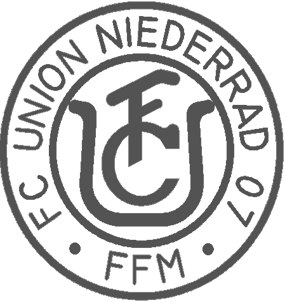 Mitglied des Landessportbundes und des hessischen FußballverbandesBeitrittserklärungHiermit erkläre ich meinen Eintritt in den FC Union Niederrad 07 e. V.Name, Vorname: 		_________________________________________Geburtsdatum:		_________________________________________Straße, Hausnummer:	_________________________________________PLZ, Ort:			_________________________________________Telefonnummer:		_________________________________________Email Adresse:		_________________________________________ Ich bin damit einverstanden, dass Bilder von mir/ meines Kindes im Internet/     in der Presse veröffentlicht werden. Ich bin nicht damit einverstanden, dass Bilder von mir/ meines Kindes im      Internet/ in der Presse veröffentlicht werden.MitgliedsbeitragDer Mitgliedsbeitrag beträgt für Kinder/ Jugendliche 72€ pro Jahr für Erwachsene 100€ pro Jahr für Familien (ab 3 Personen, davon mind. 1 Erw.) 140€ pro JahrGewünschte jährliche Zahlungsart des Mitgliedsbeitrages: per Rechnung per Überweisung durch das Amt per LastschriftEinzugsermächtigung per LastschriftKontoinhaber:		_____________________________________________________Bank/ Sparkasse:	_____________________________________________________IBAN:			_____________________________________________________BIC:			_____________________________________________________Für alle Mitglieder gilt die aktuelle Satzung. Diese hängt im Vereinsheim aus.Kündigung der Mitgliedschaft nur an unten angegebene Adresse per Einschreiben möglich.Ort/ Datum: ___________________		Unterschrift: ___________________________ 